Items 2 & 3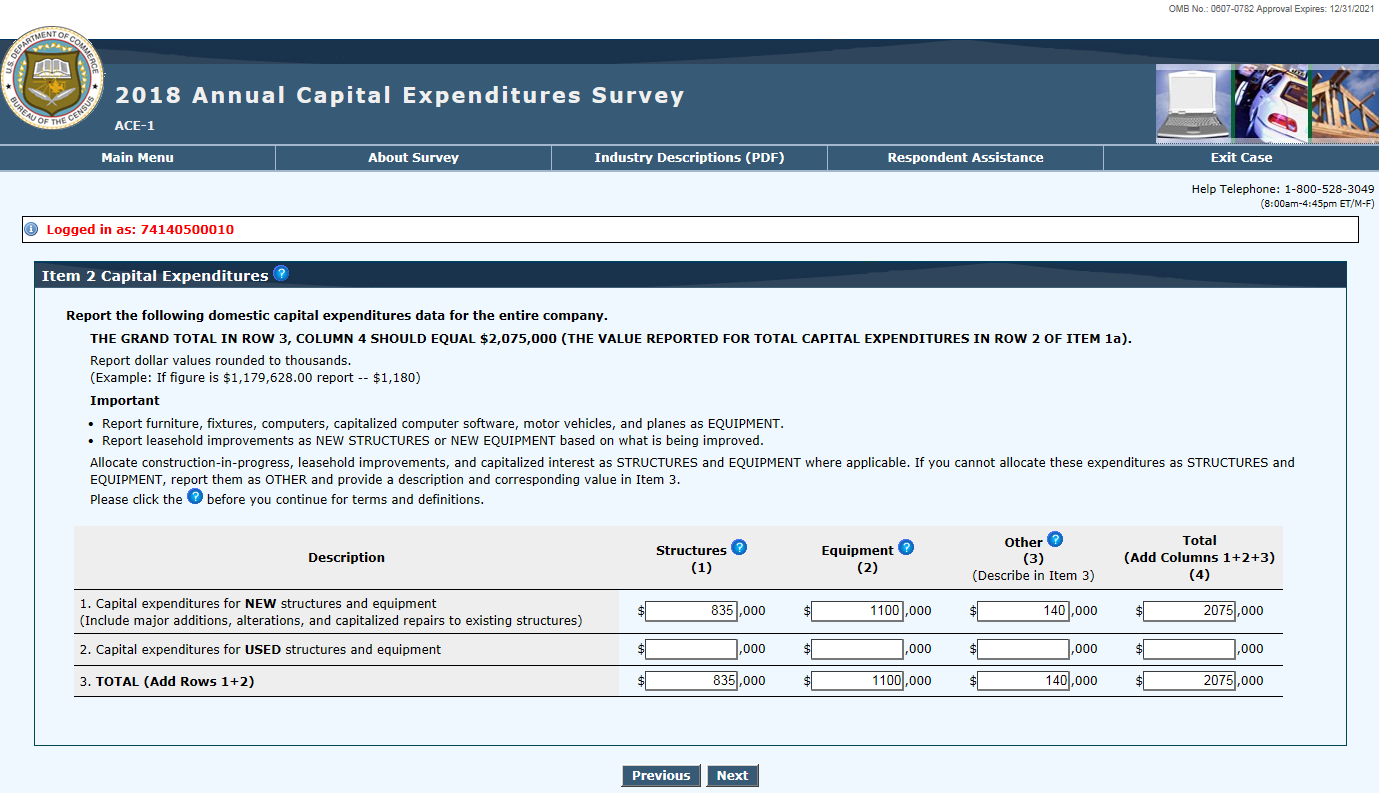 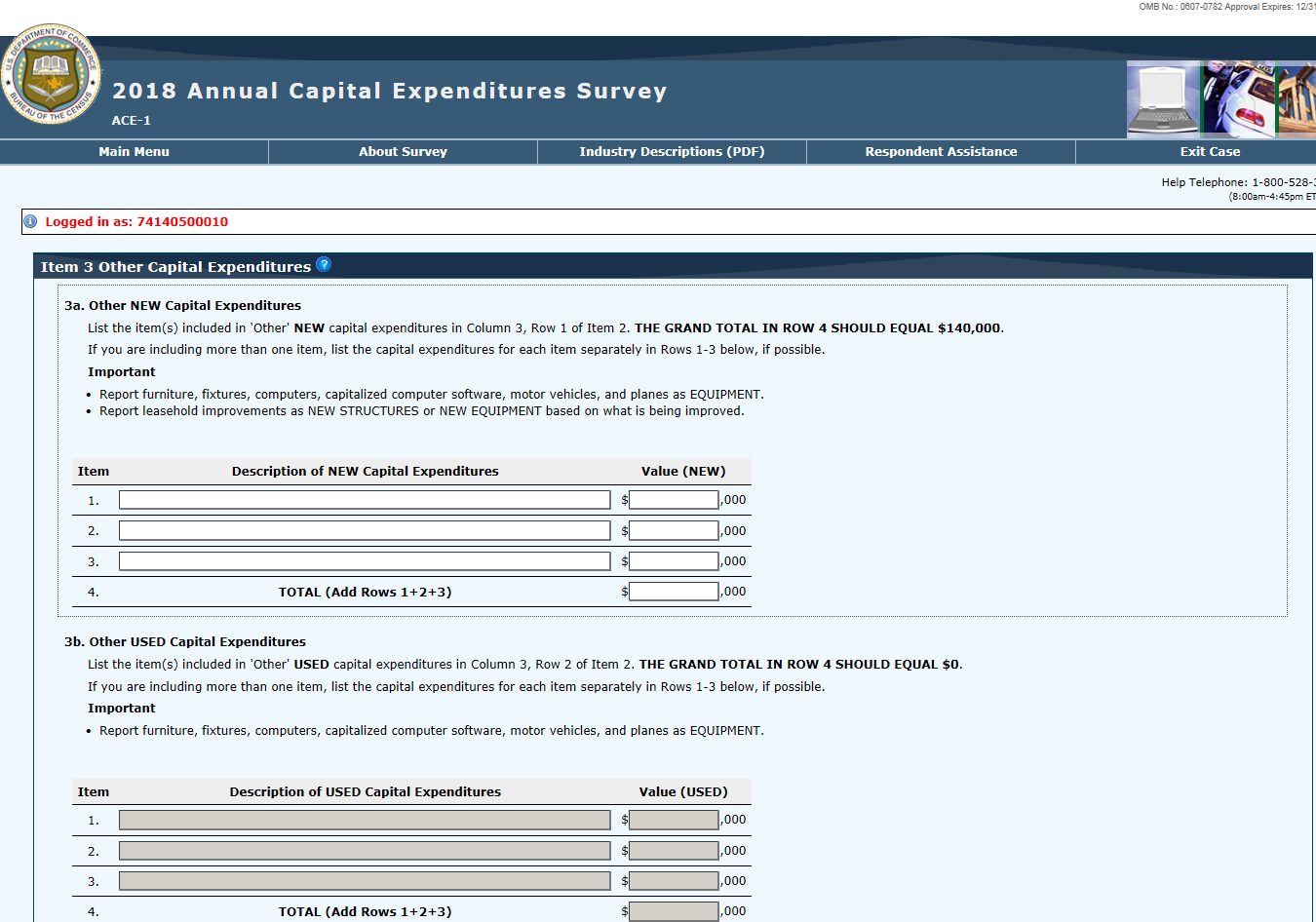 Example of Edit Messages Triggered for Item 3 (Machine Learning)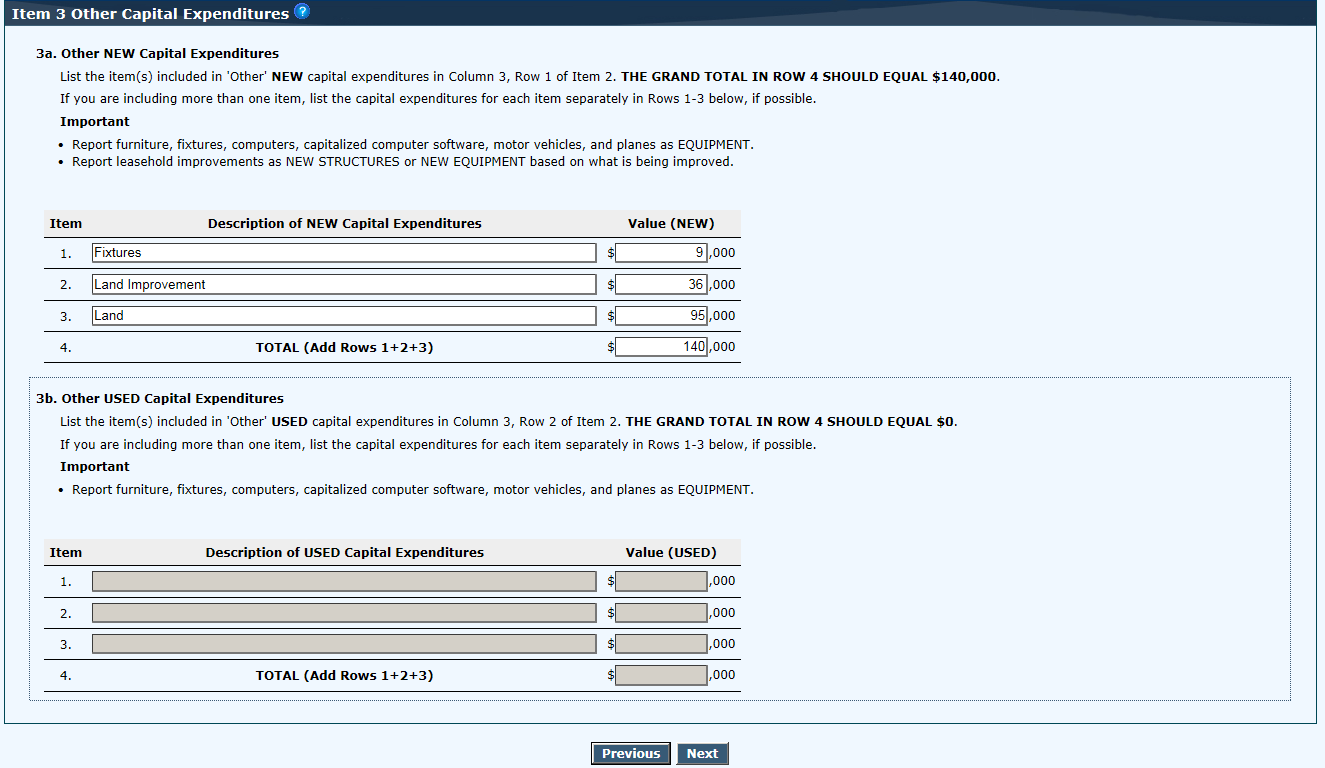 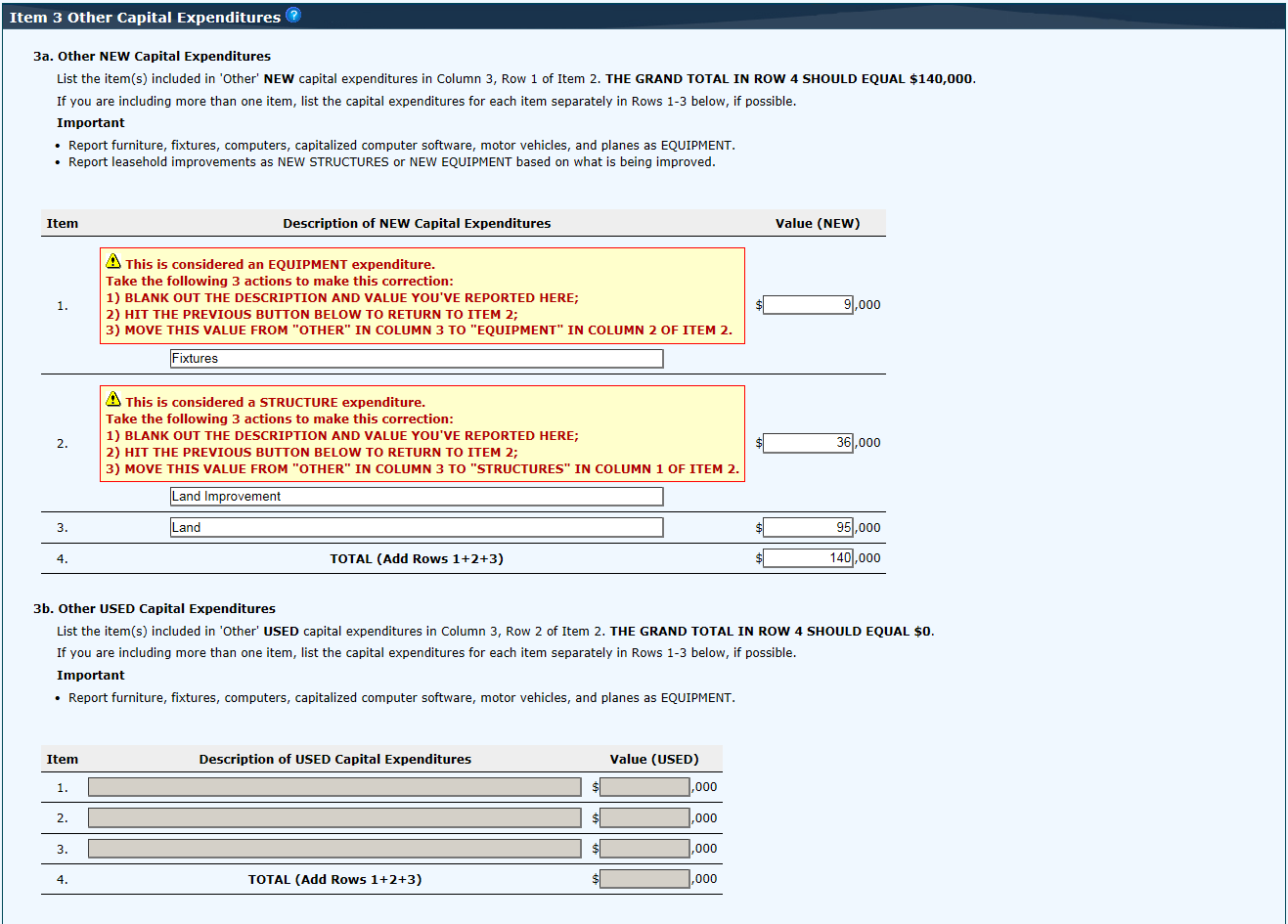 